КОНТРОЛЬНО – СЧЕТНАЯ   ПАЛАТА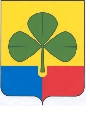 АГАПОВСКОГО МУНИЦИПАЛЬНОГО РАЙОНА 457400  с. Агаповка, ул. Пролетарская, 29А, тел: 2-11-37, 2-14-3618 августа 2015 г. № 43-2015                                                                                                                                                              Председателю Собрания депутатовАгаповского муниципального районаС.А. УльянцевуЗАКЛЮЧЕНИЕНа проект Решения Собрания депутатов Агаповского муниципального района «О внесении изменений и дополнений в Решение Собрания депутатов Агаповского муниципального района от 26.12.2014 г. №599 «Об утверждении Положения размерах и условиях оплаты труда работников муниципального управления культуры администрации Агаповского муниципального района и подведомственных учреждений культуры» (Проект Решения)Проект решения был представлен на финансово-экономическую экспертизу в Контрольно-счетную палату Собранием депутатов Агаповского муниципального района.Контрольно-счетная палата Агаповского муниципального района, рассмотрев материалы к представленному Проекту решения, отмечает следующее.Проект решения был подготовлен и представлен для утверждения в Собрание депутатов Агаповского муниципального района управлением культуры  администрации Агаповского муниципального района.Изменения в решение Собрания депутатов Агаповского муниципального от 26.12.2014 № 599 «Об утверждении Положения размерах и условиях оплаты труда работников муниципального управления культуры администрации Агаповского муниципального района и подведомственных учреждений культуры» (далее Положение № 599) вносятся в виде изложения п. 7 Приложения 1 Раздела П и  Приложений № 1,2 рассматриваемого Положения № 599 в новой редакции.Вносимые изменения в Положение № 599 соответствуют требованиям Постановления Правительства Челябинской области от 11.09.2008 г. № 275-П «О введении новых систем оплаты труда работников областных бюджетных, автономных и казенных учреждений и органов государственной власти Челябинской области, оплата труда которых в настоящее время осуществляется на основе Единой тарифной сетки по оплате труда работников областных государственных учреждений»,   Приказа  от     28.08. 2008 г. N 64 «Об утверждении примерных положений об оплате труда работников федеральных бюджетных учреждений культуры и искусства, образования, науки, подведомственных министерству культуры РФ», другим нормативным правовым актам Российской Федерации, Челябинской области и Агаповского муниципального района, регулирующими вопросы оплаты труда, в том числе условия оплаты труда педагогических работников.Выводы:   На основании вышеизложенного, Контрольно-счетная палата считает, что предложенный проект Решения соответствует нормам действующего законодательства.Рассмотрев предложенный на экспертизу проект Решения, считаем, что данный проект Решения может быть рекомендован к рассмотрению Собранием депутатов Агаповского муниципального района.Председатель Контрольно-счетной палаты                                           Г.К. Тихонова 